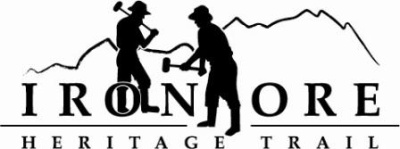 102 W. Washington Suite 232
Marquette, MI 49855
906-235-2923
ironoreheritage@gmail.comIRON ORE HERITAGE RECREATION AUTHORITY
DRAFT BOARD MEETING MINUTES OF JANUARY 23, 2019ROLL CALL – Don Britton, Nick Leach, Kathy Peters, Jim Thomas, Larry Bussone, Jim Brennan, Lauren Luce
Excused absences:  Al Reynolds, Dawn Hoffman, Glenn Johnson
Guests:  Mike Lempinen, Rob Katona
Staff:  Carol Fulsher
PUBLIC COMMENT (Agenda Items – Limit to three minutes) – No public comments
APPROVAL OF CONSENT AGENDA   - Britton motioned to approve consent agenda as presented; Bussone seconded motion. Consent agenda included December 2018 meeting minutes; December balance sheet showing assets of $722,381; liabilities of $315,643 and total equity of $406,738; December profit/loss showing income of $54, expenses of $13,118 for net income of ($13,063). YTD income of $177,361. Budget v actual showing income at 83%; expenses at $62% for net income of 59%; YTD shows net income at 121%. December General ledger shows checks written from 2195 to 2208; and January bills to be paid totaling $33,257. Vote and motion carried.
APPROVAL OF AGENDA – Britton motioned to approve agenda with addition B3 Sanders/Czapski engineering. Brennan seconded motion. Vote and motion carries. 
OLD BUSINESS
A.  Michigan Grant UpdatesTrust Fund TF17-0008 Weather Shelters/Fishing Piers – new drawings in packet for the fishing piers.  Treated posts rather than retaining wall to satisfy DEQ.  Out for comment.Lighting TF18-0072 – Fulsher noted there are options included in packet on how to move forward with several of the projects we want to do.  Lighting project was unsuccessful for Trust Fund in 2018. Three options include 1) apply again but increase our match to 40% and get SAIL support, 2) decrease scale of project: Howard Oil to Negaunee; and 3) delay until 2020. 492/35 Trailhead Purchase TF18-0032 – Fulsher noted a little hiccup in purchase.  Wright Electric is looking for some room on north side of their property to make sure they have access to back of their building. They may purchase part of our parcel from Piar directly which will affect our parcel legal description. There is a 20’ drainage easement along border that can not be developed. Fulsher to follow up to see what will happen.  492/35 Trailhead upgrades grant application - Leach motioned to apply for trust fund for this project as priority #1; Lighting project  as Priority #2 for Trust Fund and still do Land and Water for Lighting project. Brennan seconded motion.  Luce suggested Passport Grant for trailhead amenity.  Leach motioned to table his motion; Brennan seconded that motion. Discussion on the two projects, types of restroom to place at Negaunee Township, maintenance considerations, and values of each type of grant; Leach withdrew his original motion; Brennan seconded that motion. Vote and motion carried. Luce motioned to apply for Trust Fund with lighting as priority #1, apply for Land and Water for lighting; and apply for Recreation Passport for trailhead development; Leach seconded the motion. Vote and motion carried. Carp River Kilns ProjectMCACA Grant/MPAC Recommendation/Lighting – Fulsher to find out how to apply for funds through Marquette Public Art Committee since this public art will be on City property.Other Grants:  Weyerhauser, Wisconsin Energy, RPI, Marquette Community Fund, MEDC Public Spaces/Community Places Patronicity – Fulsher noted that we were unsuccessful with Weyerhause and Wisconsin Energy. We can apply for a Regional Prosperity grant, a Community Foundation grant and will continue to work on the MEDC public spaces program.  We will need to pay for artwork and video to move ahead on this project. Discussion on how much to request through Patroncity.  Luce motioned that we ask for $25,000; Leach seconded that motion.  Discussion on path forward with local service clubs. Vote and motion carried. Sanders Czapski – Fulsher noted that she needs help to get this project off the ground.  Sanders/Czapski provided quote for project help including preliminary design; construction drawings/bidding, and construction administration.  Quote is for $6500 plus reimbursable expenses of $275.  Brennan motioned to hire Sanders/Czapski and sign proposal, Peters seconded motion. Vote and motion carried. 
      V.  NEW BUSINESS
Trademark/Logo items Subcommittee – Fulsher noted she contacted some local companies on how they can work with us on development and selling of logo items.  Fulsher asked for volunteers for committee to decide on logo items/companies to work with.  Luce and Thomas volunteered for subcommittee. Will have meeting within next month.Municipal Appointees Up for Reappointment –Leach, Hoffman and Reynolds are up for reappointment. Letters have gone out for request to reappoint Leach and Hoffman. Reynolds asked for delay until his next doctor appointment at end of January.  2019 Maintenance Projects/Bid Discussion – Sanders provided ADA accessible aggregate specs for our Negaunee/Negaunee  Township project of 492/35 westward to pavement.  Fulsher will work on RFQ for this work before next meeting.  Also discussed the hills near the ledge way. Hills needs to be resloped and compacted. Lastly, we will rebid the work needed in Ishpeming and Negaunee on pavement removal, root removal and repaving.  2018 Audit – Fulsher noted that Anderson, Tackman will begin our audit the 1st week of February.  ADMINISTRATOR REPORT – Fulsher has not heard yet about Pure Michigan trail designation. Also noted that Mrs. Carol Rundman passed away recently and asked for memorials in her name to go to IOHT grooming fund. She has an avid skier. 
BOARD COMMENT   - Thomas reported on grooming issues in Ishpeming and Negaunee.  Our groomer needs road crossing banks cut and with city maintenance staff/budget decreasing, we are having problems getting it done. Hopefully we have issue worked out, but problem may be ongoing. Negaunee will not plow in Old Towne anymore so may alleviate problems.   
Leach  reported exciting news that he and his wife are expecting a baby in July. 
IX.	     PUBLIC COMMENT  - No public comment.
X.	   ADJOURNMENT – Leach motioned to adjourn meeting, Bussone seconded motion. Meeting adjourned at 5:55 pm. 